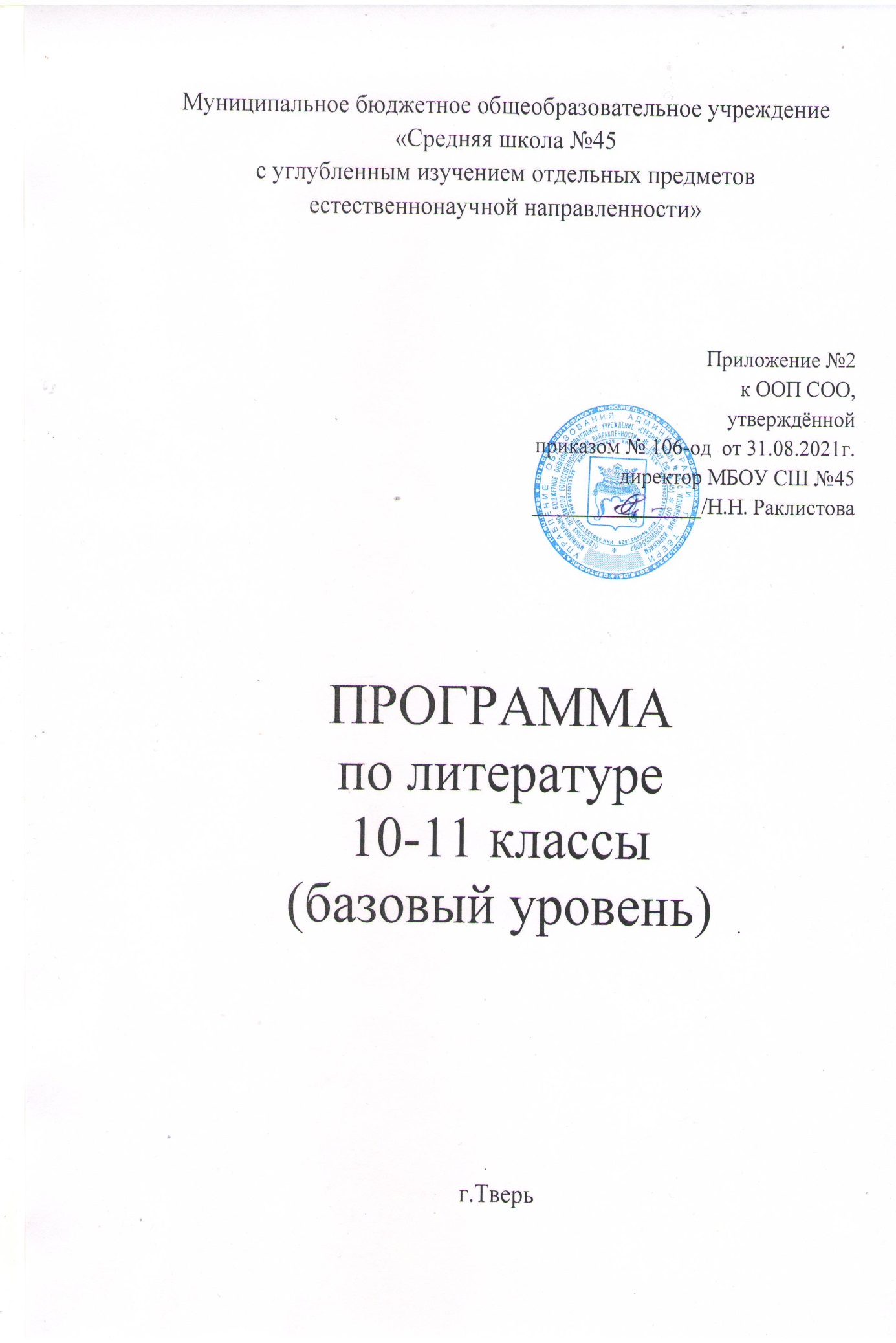 Планируемые результаты освоения учебного предметаВ результате изучения учебного предмета «Литература»  на уровне среднего общего образования:Выпускник на базовом уровне научится:– демонстрировать знание произведений русской, родной и мировой литературы, приводя примеры двух или более текстов, затрагивающих общие темы или проблемы;– в устной и письменной форме обобщать и анализировать свой читательский опыт, а именно:• обосновывать выбор художественного произведения для анализа, приводя в качестве аргумента как тему (темы) произведения, так и его проблематику (содержащиеся в нем смыслы и подтексты);• использовать для раскрытия тезисов своего высказывания указание на фрагменты произведения, носящие проблемный характер и требующие анализа;• давать объективное изложение текста: характеризуя произведение, выделять две (или более) основные темы или идеи произведения, показывать их развитие в ходе сюжета, их взаимодействие и взаимовлияние, в итоге раскрывая сложность художественного мира произведения;• анализировать жанрово-родовой выбор автора, раскрывать особенности развития и связей элементов художественного мира произведения: места и времени действия, способы изображения действия и его развития, способы введения персонажей и средства раскрытия и/или развития их характеров;• определять контекстуальное значение слов и фраз, используемых в художественном произведении (включая переносные и коннотативные значения), оценивать их художественную выразительность с точки зрения новизны, эмоциональной и смысловой наполненности, эстетической значимости;• анализировать авторский выбор определенных композиционных решений в произведении, раскрывая, как взаиморасположение и взаимосвязь определенных частей текста способствует формированию его общей структуры и обусловливает эстетическое воздействие на читателя (например, выбор определенного зачина и концовки произведения, выбор между счастливой или трагической развязкой, открытым или закрытым финалом);• анализировать случаи, когда для осмысления точки зрения автора и/или героев требуется отличать то, что прямо заявлено в тексте, от того, что в нем подразумевается (например, ирония, сатира, сарказм, аллегория, гипербола и т.п.);– осуществлять следующую продуктивную деятельность:• давать развернутые ответы на вопросы об изучаемом на уроке произведении или создавать небольшие рецензии на самостоятельно прочитанные произведения, демонстрируя целостное восприятие художественного мира произведения, понимание принадлежности произведения к литературному направлению (течению) и культурно-исторической эпохе (периоду);• выполнять проектные работы в сфере литературы и искусства, предлагать свои собственные обоснованные интерпретации литературных произведений.Выпускник на базовом уровне получит возможность научиться:– давать историко-культурный комментарий к тексту произведения (в том числе и с использованием ресурсов музея, специализированной библиотеки, исторических документов и т. п.);– анализировать художественное произведение в сочетании воплощения в нем объективных законов литературного развития и субъективных черт авторской индивидуальности;– анализировать художественное произведение во взаимосвязи литературы с другими областями гуманитарного знания (философией, историей, психологией и др.);– анализировать одну из интерпретаций эпического, драматического или лирического произведения (например, кинофильм или театральную постановку; запись художественного чтения; серию иллюстраций к произведению), оценивая, как интерпретируется исходный текст.Выпускник на базовом уровне получит возможность узнать:– о месте и значении русской литературы в мировой литературе;– о произведениях новейшей отечественной и мировой литературы;– о важнейших литературных ресурсах, в том числе в сети Интернет;– об историко-культурном подходе в литературоведении;– об историко-литературном процессе XIX и XX веков;– о наиболее ярких или характерных чертах литературных направлений или течений; – имена ведущих писателей, значимые факты их творческой биографии, названия ключевых произведений, имена героев, ставших «вечными образами» или именами нарицательными в общемировой и отечественной культуре;– о соотношении и взаимосвязях литературы с историческим периодом, эпохой.Содержание учебного предмета10 классВведение  Становление и развитие реализма в русской литературе 19 века. Национальное своеобразие русского реализма 19 века. Эволюция русского реализма. Русская литературная критика II половины 19 века. Расстановка общественных сил в 1860-е годы. «Эстетическая критика» либеральных западников. «Реальная критика»революционеров-демократов. Общественная и литературно-критическая программа нигилистов. Литературно-критическая программа славянофилов. Литературно-критическая позиция почвенников.И.С. Тургенев  Этапы биографии и творчества И.С. Тургенева. Рассказы цикла «Записки охотника». Творческая история романа и своеобразие романа «Отцы и дети». Общественная атмосфера и ее отражение в романе. Взаимоотношения Базарова с Кирсановым. Базаров и Одинцова. «Дуэль Евгения Базарова и Анны Одинцовой. Базаров и его родители. Базаров – нигилист. Причины конфликта Базарова с окружающими и причины его одиночества. Базаров перед лицом смерти.Острота и искренность отклика писателя на появление нового и значительного типа в русском обществе. Конфликт «отцов» и «детей» или конфликт жизненных позиций. Базаров в системе действующих лиц. Базаров и его мнимые последователи. Оппоненты героя, их нравственные и социальные позиции. «Вечные темы» в романе (природа, любовь, искусство). «Тайный психологизм»: художественная функция портрета, пейзажа, интерьера. Авторская позиция и способы ее выражения. Полемика вокруг романа.Н.Г. Чернышевский  Этапы биографии и творчества Н.Г.Чернышевского. Творческая история романа «Что делать?». Жанровое своеобразие романа. Значение «Что делать?» в истории литературы и революционного движения. Композиция романа. Старые люди. Новые люди. «Особенный человек».И.А. Гончаров  Основные этапы жизни и творчества И.А. Гончаров. «Обломов». История создания. Особенности композиции романа. Прием антитезы в романе. Образ главного героя в романе «Обломов». Понятие «обломовщина». Роль главы «Сон Обломова» в произведении. Роль второстепенных персонажей. Обломов и Захар. Обломов и Штольц. Женские образы в романе и их роль в развитии сюжета. Пейзаж, портрет, интерьер в художественном мире романа. Способы выражения авторской позиции в романе. Образ Обломова в ряду образов мировой литературы (Дон Кихот, Гамлет). «Обломов» - роман, утвердивший писателя как классика. Художественное мастерство И.А. Гончарова в романе. Историко-философский смысл романа.А.Н. Островский Этапы биографии и творчества. Анализ комедии «Бесприданница». Драма «Гроза». Идейно-художественное своеобразие. Город Калинов и его обитатели. Образ Катерины. Ее душевная трагедия. Семейный и социальный конфликт в драме. Борьба героини быть свободной в своих чувствах. Ее столкновение с «темным царством». Внутренний конфликт Катерины. Роль религиозности в духовном мире героини. Тема греха, возмездия и покаяния. Смысл названия и символика пьесы. «Бесприданница». Лариса и ее трагическая судьба. Быт и нравы русской провинции. Сценическая история пьесы и ее экранизации. Драматургическое мастерство Островского. Пьесы драматурга на русской сцене. Современные постановки пьес Островского.Ф.И. Тютчева Ф.И. Тютчев. «Silentium!», «Не то, что мните вы, природа…», «Умом Россию не понять…», «О, как убийственно мы любим…», «Нам не дано предугадать…», «К. Б.» («Я встретил вас – и все былое…»), «Эти бедные селенья…», «Последняя любовь», «»День и ночь». Очерк жизни и творчества. Тютчев – поэт-философ и певец родной природы. Раздумья о жизни, человеке и мироздании. Тема родины. Любовная лирика: любовь как «поединок роковой». Художественное своеобразие и ритмическое богатство стиха.Н.А. Некрасов Основные темы и идеи в творчестве Н.А. Некрасова. «В дороге», «Вчерашний день, часу в шестом…», «Мы с тобой бестолковые люди…», «Я не люблю иронии твоей…», «Поэт и гражданин», «Рыцарь на час», «Элегия» («Пускай нам говорит изменчивая мода…»), «Пророк», «Блажен незлобивый поэт…», «Внимая ужасам войны…», «Зине», «О, муза! Я у двери гроба…», «Умру я скоро…». Очерк жизни и творчества. Поэт «мести и печали». Гражданственность лирики, обостренная правдивость и драматизм изображения жизни народа. Город и деревня в лирике Некрасова. Образ Музы. Гражданская поэзия и лирика чувств. Художественные открытия Некрасова, простота и доступность стиха, его близость к строю народной речи. Решение «вечных тем» в поэзии Некрасова.                                                                                                                          Поэма «Кому на Руси жить хорошо». История создания поэмы, сюжет, жанровое своеобразие, фольклорная основа, смысл названия. Горькая доля народа пореформенной России. Путешествие как прием организации повествования. Авторские отступления. Мастерство изображения жизни России. Многообразие народных типов в галерее героев поэмы. Народ в споре о счастье. «Люди холопского звания» и народные заступники. Народ и Гриша Добросклонов. Сатирические образы помещиков. Образ Савелия, «богатыря святорусского». Судьба Матрены Тимофеевны, смысл ее «бабьей притчи». Проблемы счастья и смысла жизни в поэме.                          А.А. Фет А.А. Фет. «Поэтам», «Это утро, радость эта…», «Шепот, робкое дыханье…», «Сияла ночь…», «Еще майская ночь», «Еще весны душистой нега…» «Заря прощается с землею,,,», «Облаком волнистым…», На железной дороге». Точность в передаче человеческого восприятия картин родной природы, оттенков чувств и душевных движений человека. Фет и теория «чистого искусства». Волшебство ритмов, звучаний, мелодий.А.К. Толстой Жизненный путь А.К.Толстого. Лирика А.К.Толстого. Баллады и былины А.К.Толстого. Трилогия Толстого «Смерть Иоанна Грозного», «Царь Федор Иоаннович», «Царь Борис». Сатирические произведения А.К.Толстого.М.Е. Салтыков-Щедрин  Этапы биографии и творчества М.Е. Салтыкова-Щедрина. Жизненная позиция писателя. Сказки М.Е. Салтыкова-Щедрина – синтез его творчества. «История одного города» как сатирическое произведение. Перекличка событий и героев произведения с фактами российской истории. Собирательные образы градоначальников и «глуповцев». Органчик и Угрюм-Бурчеев. Тема народа. Смысл финала романа «История одного города». Своеобразие приемов сатирического изображения в произведениях Салтыкова-Щедрина (гротеск, алогизм, сарказм, ирония, гипербола).Страницы истории западноевропейского романа XIX века Обзорная лекция по творчеству Ф.Стендаля, Оноре де Бальзака, Чарльза Диккенса. Ч. Диккенс «Записки Пиквикского клуба» История создания романа. Англия на его страницах. Герои и события. Смех как способ демонстрации оптимизма. Реальность и фантастика на страницах произведения писателя-реалиста. О. де Бальзак. «Гобсек» Тема власти денег. Реалистическое мастерство писателя.Ф.М. Достоевский Ф.М. Достоевский. Этапы биографии и творчества. Творческая биография Ф.М, Достоевского. Роман «Преступление и наказание». В Петербурге Достоевского. Раскольников среди униженных и оскорбленных. Социальные и философские причины бунта Раскольникова. Идея Раскольникова о праве сильной личности. Преступление Раскольникова. Причины поражения Раскольникова. Раскольников и «сильные мира сего». Раскольников и его «двойники» (Лужин и Свидригайлов). Место Раскольникова в системе образов романа. Раскольников и Порфирий Петрович. «Правда» сони Мармеладовой. Воскрешение человека в Раскольникове через любовь. Раскольников и Соня Мармеладова. Смысл финала романа. Нравственная проблематика, острое чувство ответственности в произведениях писателя. «Поиски «человека в человеке». «Преступление и наказание». Детективный сюжет и глубина постановки нравственных проблем. Раскольников. Сонечка Мармеладова и проблема нравственного идеала автора. Тема гордости и смирения. Библейские мотивы в романе. Мрачный облик Петербурга. Роль эпилога.Л.Н. Толстой Л.Н. Толстой. По страницам великой жизни. «Война и мир» - роман-эпопея: проблематика, образы, жанр. Эпизод «Вечер в салоне Шерер. Петербург. Июль 1805 г.» Именины у Ростовых. Лысые горы. Изображение войны 1805-1807 г. Поиски плодотворной деятельности П. Безухова и А. Болконского. Быт поместного дворянства и «жизнь сердца» героев. Система образов в романе и нравственная концепция Толстого, его критерии оценки личности. Война 1812 года – Отечественная война. Осуждение войны. Бородинское сражение как идейно-композиционный центр романа. Кутузов и Наполеон в романе. Противопоставление Кутузова и Наполеона. Партизанская война. Бегство французов. Последний период войны и ее воздействие на героев. «Мысль народная» в романе «Война и мир». Простой народ как ведущая сила исторических событий и источник настоящих норм морали. Эпилог романа. «Бородино» Лермонтова как зерно замысла романа-эпопеи. История создания. Жанровое своеобразие. Художественные особенности произведения: специфика композиции, психологизм и «диалектика души» в раскрытии характеров персонажей. Женские образы романа – Наташа Ростова и Марья Болконская. Картины войны в романе. «Роевая» жизнь крестьянства. Значение образа Платона Каратаева. Психологизм прозы Толстого. Приемы изображения духовного мира героев («диалектика души»). Внутренний монолог как прием психологической характеристики героя. Антитеза как центральный композиционный прием в романе. Портрет, пейзаж, диалоги и внутренние монологи в романе. Интерес к Толстому в современном мире.Н.С. Лесков Краткая справка о жизни и творчестве писателя. Судьба его творчества. Художественный мир произведений Н.С. Лескова. «Очарованный странник». Изображение национального русского характера в повести. Идейно-художественное своеобразие повести. Лесков как мастер изображения русского быта. Национальный характер в изображении писателя. Напряженность сюжетов и трагизм судеб героев его произведений. «Очарованный странник». Особенности сюжета повести. Изображение этапов духовного пути личности. (смысл странствий героя повести). Иван Флягин – один из героев- правдоискателей. Былинные мотивы повести. Особенности лесковской повествовательной манеры сказа.Страницы зарубежной литературы конца XIX – начала XX века Обзорная лекция по творчеству Генри Ибсена, Ги де Мопассана, Бернарда Шоу. Г. де Мопассан. «Ожерелье». Грустные раздумья автора о несправедливости мира. Мечты героев и их неосуществимость. Тонкость психологического анализа. Г. Ибсен. «Кукольный дом». Образ героини. Вопрос о правах женщины. Своеобразие «драм идей» как социально-психологических драм.А.П. Чехов А.П. Чехов. Этапы биографии и творчества. Тема гибели души в рассказе «Ионыч». Рассказы Чехова, своеобразие их тематики и стиля. Проблема ответственности человека за свою судьбу. Мастерство писателя: внимание к детали, «импрессионизм», философская глубина, лаконизм повествования.Действующие лица пьесы «Вишневый сад» и тема ответственности человека за свою судьбу. Конфликт в пьесе «Вишневый сад». Символический смысл образа вишневого сада. Тема времени в пьесе. Подтекст. Своеобразие жанра. Раневская и Гаев как герои уходящего в прошлое усадебного быта. Разлад между желаниями и реальностью существования – основа конфликта пьесы. Образы Лопахина, Пети Трофимова и Ани. Образы слуг (Яша, Дуняша, Фирс). Внесценические персонажи. Новаторство Чехова-драматурга. Значение творческого наследия Чехова для мировой литературы и театра.Подведение итогов года Мировое значение русской литературы. Тестирование по выявлению читательского уровня учащихся. Итоговый урок. Список летнего чтения.11 классВведение.Русская литература в контексте мировой художественной культуры XX столетия. Литература и глобальные исторические потрясения в судьбе России в XX веке. Три основных направления, в русле которых протекало развитие русской литературы: русская советская литература; литература, официально не признанная властью; литература Русского зарубежья. Различное и общее: что противопоставляло и что объединяло разные потоки русской литературы. Основные темы и проблемы. Проблема нравственного выбора человека и проблема ответственности. Тема исторической памяти, национального самосознания. Поиск нравственного и эстетического идеалов.Литература начала XX векаРазвитие художественных и идейно-нравственных традиций русской классической литературы. Своеобразие реализма в русской литературе начала XX века. Человек и эпоха - основная проблема искусства. Направления философской мысли начала столетия, сложность отражения этих направлений в различных видах искусства. Реализм и модернизм, разнообразие литературных стилей, школ, групп.Писатели-реалисты начала XX векаИван Алексеевич Бунин. Жизнь и творчество (Обзор.)Стихотворения: «Крещенская ночь», «Собака», «Одиночество».Тонкий лиризм пейзажной поэзии Бунина, изысканность словесного рисунка, колорита, сложная гамма настроений. Философичность и лаконизм поэтической мысли. Традиции русской классической поэзии в лирике Бунина.Рассказы: «Господин из Сан-Франциско», «Чистый понедельник», «Антоновские яблоки», «Солнечный удар».  Своеобразие лирического повествования в прозе И. А. Бунина. Мотив увядания и запустения дворянских гнезд. Предчувствие гибели традиционного крестьянского уклада. Обращение писателя к широчайшим социально-философским обобщениям в рассказе «Господин из Сан-Франциско». Тема любви в рассказах писателя. Поэтичность женских образов. Мотив памяти и тема России в бунинской прозе. Своеобразие художественной манеры И. А. Бунина. Своеобразие художественной манеры писателя.Теория литературы. Психологизм пейзажа в художественной литературе. Рассказ (углубление представлений).Александр Иванович Куприн. Жизнь и творчество. (Обзор.)Повесть «Олеся», рассказ «Гранатовый браслет». Поэтическое изображение природы в повести «Олеся», богатство духовного мира героини. Мечты Олеси и реальная жизнь деревни и ее обитателей. Толстовские традиции в прозе Куприна. Любовь как высшая ценность мира в рассказе «Гранатовый браслет». Трагическая история любви Желткова и пробуждение души Веры Шейной. Поэтика рассказа. Символическое звучание детали в прозе Куприна. Роль сюжета в повестях и рассказах писателя. Традиции русской психологической прозы в творчестве А. И. Куприна.Теория литературы. Сюжет и фабула эпического произведения (углубление представлений).Максим Горький. Жизнь и творчество. (Обзор.)Рассказ «Старуха Изергиль». Романтический пафос и суровая правда рассказов М. Горького. Народно-поэтические истоки романтической прозы писателя. Проблема героя в рассказах Горького. Смысл противопоставления Данко и Ларры. Особенности композиции рассказа «Старуха Изергиль».«На дне». Социально-философская драма. Смысл названия произведения. Атмосфера духовного разобщения людей. Проблема мнимого и реального преодоления унизительного положения, иллюзий и активной мысли, сна и пробуждения души. «Три правды» в пьесе и их трагическое столкновение: правда факта (Бубнов), правда утешительной лжи (Лука), правда веры в человека (Сатин). Новаторство Горького-драматурга. Сценическая судьба пьесы.Теория литературы. Социально-философская драма как жанр драматургии (начальные представления).Серебряный век русской поэзииСимволизм«Старшие символисты»: Н. Минский, Д. Мережковский, 3. Гиппиус, В. Брюсов, К. Бальмонт, Ф. Сологуб.«Младосимволисты»: А. Белый, А. Блок, Вяч. Иванов.Влияние западноевропейской философии и поэзии на творчество русских символистов. Истоки русского символизма.Валерий Яковлевич Брюсов. Слово о поэте.Стихотворения: «Творчество»! «Юному поэту», «Каменщик», «Грядущие гунны». Возможен выбор других стихотворений. Брюсов как основоположник символизма в русской поэзии. Сквозные темы поэзии Брюсова - урбанизм, история, смена культур, мотивы научной поэзии. Рационализм, отточенность образов и стиля.Константин Дмитриевич Бальмонт. Слово о поэте. Основные темы и мотивы лирики. Музыкальность стиха. Стихотворения «Я мечтою ловил уходящие тени…», «Безглагольность», «Я в этот мир пришёл, чтоб видеть солнце…» Поэзия как выразительница «говора стихий». Интерес к древнеславянскому фольклору («Злые чары», «Жар-птица»)Андрей Белый (Б. Н. Бугаев). Слово о поэте. Стихотворения  «Раздумья», «Русь», «Родине». Тема родины. Боль и тревога за судьбу России. Восприятие революционных событий как пришествия нового Мессии.АкмеизмСтатья Н. Гумилева «Наследие символизма и акмеизм» как декларация акмеизма. Западноевропейские и отечественные истоки акмеизма. Обзор раннего творчества Н. Гумилева, С. Городецкого, А. Ахматовой, О. Мандельштама, М. Кузмина и др.Николай Степанович Гумилев. Слово о поэте.Стихотворения: «Жираф», «Озеро Чад», «Старый Конквистадор», цикл «Капитаны», «Волшебная скрипка», «Заблудившийся трамвай» (или другие стихотворения по выбору учителя и учащихся). Романтический герой лирики Гумилева. Яркость, праздничность восприятия мира. Активность, действенность позиции героя, неприятие серости, обыденности существования. Трагическая судьба поэта после революции. Влияние поэтических образов и ритмов Гумилева на русскую поэзию XX века.ФутуризмМанифесты футуризма. Отрицание литературных традиций, абсолютизация самоценного, «самовитого» слова. Урбанизм поэзии будетлян. Группы футуристов: эгофутуристы (Игорь Северянин и др.), кубофутуристы (В. Маяковский, Д. Бурлюк, В. Хлебников, Вас. Каменский), «Центрифуга» (Б. Пастернак, Н. Асеев и др.). Западноевропейский и русский футуризм. Преодоление футуризма крупнейшими его представителям.Игорь Северянин (И. В. Лотарев).Стихотворения из сборников: «Громокипящий кубок», «Ананасы в шампанском», «Романтические розы», «Медальоны». Поиски новых поэтических форм. Фантазия автора как сущность поэтического творчества. Поэтические неологизмы Северянина. Грезы и ирония поэта.Теория литературы. Символизм. Акмеизм. Футуризм (начальные представления).Изобразительно-выразительные средства художественной литературы: тропы, синтаксические фигуры, звукопись (углубление и закрепление представлений).Александр Александрович Блок. Жизнь и творчество. (Обзор.)Стихотворения «Незнакомка», «Россия», «Ночь, улица, фонарь, аптека...», «В ресторане», «Река раскинулась. Течет, грустит лениво...» (из цикла «На поле Куликовом»), «На железной дороге», «Вхожу я в темные храмы...», «Фабрика», «Когда вы стоите на моем пути...». Литературные и философские пристрастия юного поэта. Влияние Жуковского, Фета, Полонского, философии Вл. Соловьева. Темы и образы ранней поэзии: «Стихи о Прекрасной Даме». Романтический мир раннего Блока. Музыкальность поэзии Блока, ритмы и интонации. Блок и символизм. Образы «страшного мира», идеал и действительность в художественном мире поэта. Тема Родины в поэзии Блока. Исторический путь России в цикле «На поле Куликовом». Поэт и революция.Поэма «Двенадцать». История создания поэмы и ее восприятие современниками. Многоплановость, сложность художественного мира поэмы. Символическое и конкретно-реалистическое в поэме. Гармония несочетаемого в языковой и музыкальной стихиях произведения. Герои поэмы, сюжет, композиция. Авторская позиция и способы ее выражения в поэме. Многозначность финала. Неутихающая полемика вокруг поэмы. Влияние Блока на русскую поэзию XX века.Теория литературы. Лирический цикл (стихотворений). Верлибр (свободный стих). Авторская позиция и способы ее выражения в произведении (развитие представлений).Новокрестьянская поэзия (Обзор)Николай Алексеевич Клюев. Жизнь и творчество (Обзор.)Стихотворения: «Рожество избы», «Вы обещали нам сады...», «Я посвященный от народа...». Духовные и поэтические истоки новокрестьянской поэзии: русский фольклор, древнерусская книжность, традиции Кольцова, Никитина, Майкова, Мея и др. Интерес к художественному богатству славянского фольклора. Клюев и Блок. Клюев и Есенин. Полемика новокрестьянских поэтов с пролетарской поэзией. Художественные и идейно-нравственные аспекты этой полемики.Сергей Александрович Есенин. Жизнь и творчество. (Обзор.)Стихотворения «Гой ты, Русь моя родная!..», «Не бродить, не мять в кустах багряных...», «Мы теперь уходим понемногу...», «Письмо матери», «Спит ковыль. Равнина дорогая...», «Шаганэ ты моя, Шаганэ!..», «Не жалею, не зову, не плачу...», «Русь советская», «Сорокоуст», «Я покинул родимый дом...», «Собаке Качалова», «Клен ты мой опавший, клен заледенелый...». Всепроникающий лиризм - специфика поэзии Есенина. Россия, Русь как главная тема всего его творчества. Идея «узловой завязи» природы и человека. Народно-поэтические истоки есенинской поэзии. Песенная основа его поэтики. Традиции Пушкина и Кольцова, влияние Блока и Клюева. Любовная тема в лирике Есенина. Исповедальность стихотворных посланий родным и любимым людям.Есенин и имажинизм. Богатство поэтического языка. Цветопись в поэзии Есенина. Сквозные образы есенинской лирики. Трагическое восприятие революционной ломки традиционного уклада русской деревни. Пушкинские мотивы в развитии темы быстротечности человеческого бытия. Поэтика есенинского цикла («Персидские мотивы»).Теория литературы. Фольклоризм литературы(углубление понятия). Имажинизм. Лирический стихотворный цикл (углубление понятия). Биографическая основа литературного произведения (углубление понятия).Литература 20-х годов XX векаОбзор с монографическим изучением одного-двух произведений (по выбору учителя и учащихся).Общая характеристика литературного процесса. Литературные объединения («Пролеткульт», «Кузница», ЛЕФ, «Перевал», конструктивисты, ОБЭРИУ, «Серапионовы братья» и др.).Тема России и революции: трагическое осмысление темы в творчестве поэтов старшего поколения (А. Блок, 3. Гиппиус, А. Белый, В. Ходасевич, И. Бунин, Д. Мережковский, А. Ахматова, М. Цветаева, О. Мандельштам и др.).Поиски поэтического языка новой эпохи, эксперименты со словом (В. Хлебников, поэты-обэриуты).Тема революции и Гражданской войны в творчестве писателей нового поколения («Конармия» И. Бабеля, «Разгром» А. Фадеева). Трагизм восприятия революционных событий прозаиками старшего поколения («Солнце мертвых» И. Шмелева). Поиски нового героя эпохи («Голый год» Б. Пильняка, «Чапаев» Д. Фурманова).Русская эмигрантская сатира, ее направленность (А. Аверченко «Дюжина ножей в спину революции; Тэффи «Ностальгия»).Теория литературы. Орнаментальная проза (начальные представления).Владимир Владимирович Маяковский. Жизнь и творчество. (Обзор.)Стихотворения: «А вы могли бы?», «Послушайте!», «Скрипка и немножко нервно», «Лиличка!», «Юбилейное», «Прозаседавшиеся», «Разговор с фининспектором о поэзии», «Сергею Есенину», «Письмо товарищу Кострову из Парижа о сущности любви», «Письмо Татьяне Яковлевой». Начало творческого пути: дух бунтарства и эпатажа. Поэзия и живопись. Маяковский и футуризм. Поэт и революция. Пафос революционного переустройства мира. Космическая масштабность образов. Поэтическое новаторство Маяковского (ритм, рифма, неологизмы, гиперболичность, пластика образов, дерзкая метафоричность, необычность строфики, графики стиха). Своеобразие любовной лирики поэта. Тема поэта и поэзии в творчестве Маяковского. Сатирическая лирика и драматургия поэта. Широта жанрового диапазона творчества поэта-новатора.Традиции Маяковского в российской поэзии XX столетия.Теория литературы. Футуризм (развитие представлений). Тоническое стихосложение (углубление понятия). Развитие представлений о рифме: рифма составная (каламбурная), рифма ассонансная.Литература 30-х годов XX века(Обзор)Сложность творческих поисков и писательских судеб в 30-е годы. Судьба человека и его призвание в поэзии 30-х годов. Понимание миссии поэта и значения поэзии в творчестве А. Ахматовой, М. Цветаевой, Б. пастернака, О. Мандельштама и др.Новая волна поэтов: лирические стихотворения Б. Корнилова, П. Васильева, М. Исаковского, А. Прокофьева, Я. Смелякова, Б. Ручьева, М. Светлова и др.; поэмыА. Твардовского, И. Сельвинского.Тема русской истории в литературе 30-х годов.А. Толстой. «Петр Первый», Ю. Тынянов «Смерть Вазир-Мухтара», поэмы Дм. Кедрина, К. Симонова, Л. Мартынова.Утверждение пафоса и драматизма революционных испытаний в творчестве М. Шолохова, Н. Островского, В. Луговского и др.Михаил Афанасьевич Булгаков. Жизнь и творчество. (Обзор.)Роман  «Мастер и Маргарита».История создания и публикации романа «Мастер и Маргарита». Своеобразие жанра и композиции романа. Роль эпиграфа. Многоплановость, разноуровневость повествования: от символического (библейского или мифологического) до сатирического (бытового). Сочетание реальности и фантастики. «Мастер и Маргарита» - апология творчества и идеальной любви в атмосфере отчаяния и мрака.Традиции европейской и отечественной литературы в романе М. А. Булгакова «Мастер и Маргарита» (И.-В. Гете, Э. Т. А. Гофман, Н. В. Гоголь).Теория литературы. Разнообразие типов романа в русской прозе XX века. Традиции и новаторство в литературе.Андрей Платонович Платонов. Жизнь и творчество. (Обзор.)Повесть «Котлован». Высокий пафос и острая сатира платоновской прозы. Тип платоновского героя - мечтателя и правдоискателя. Возвеличивание страдания, аскетичного бытия, благородства детей. Утопические идеи «общей жизни» как основа сюжета повести. Философская многозначность названия повести. Необычность языка и стиля Платонова. Связь его творчества с традициями русской сатиры (М. Е. Салтыков-Щедрин).Теория литературы. Индивидуальный стиль писателя (углубление понятия). Авторские неологизмы (развитие представлений).Анна Андреевна Ахматова. Жизнь и творчество (Обзор.)Стихотворения: «Песня последней встречи...» «Сжала руки под темной вуалью...», «Мне ни к чему одические рати...», «Мне голос был. Он звал утешно...», «Родная земля», «Я научилась просто, мудро жить...», «Приморский сонет». Искренность интонаций и глубокий психологизм ахматовской лирики. Любовь как возвышенное и прекрасное, всепоглощающее чувство в поэзии Ахматовой. Процесс художественного творчества как тема ахматовской поэзии. Разговорность интонации и музыкальность стиха. Слиянность темы России и собственной судьбы в исповедальной лирике Ахматовой. Русская поэзия и судьба поэта как тема творчества. Гражданский пафос лирики Ахматовой в годы Великой Отечественной войны.Поэма «Реквием». Трагедия народа и поэта. Смысл названия поэмы. Библейские мотивы и образы в поэме. Широта эпического обобщения и благородство скорбного стиха. Трагическое звучание «Реквиема». Тема суда времени и исторической памяти. Особенности жанра и композиции поэмы.Теория литературы. Лирическое и эпическое в поэме как жанре литературы (закрепление понятия). Сюжетность лирики (развитие представлений).Осип Эмильевич Мандельштам. Жизнь и творчество. (Обзор.)Стихотворения: «Notre Dате», «Бессонница. Гомер. Тугие паруса...», «За гремучую доблесть грядущих веков...», «Я вернулся в мой город, знакомый до слез...», «Silentiuт», «Мы живем, под собою не чуя страны...». Культурологические истоки творчества поэта. Слово, словообраз в поэтике Мандельштама. Музыкальная природа эстетического переживания в стихотворениях поэта Описательно-живописная манера и философичность поэзии Мандельштама. Импрессионистическая символика цвета. Ритмико-интонационное многообразие Поэт и «век-волкодав». Поэзия Мандельштама в конце XX - начале XXI века.Теория литературы. Импрессионизм (развитие  представлений). Стих, строфа, рифма, способы рифмовки (закрепление понятий).Марина Ивановна Цветаева. Жизнь и творчество. (Обзор.)Стихотворения: «Моим стихам, написанным так рано...», «Стихи к Блоку» («Имя твое - птица в руке...»). «Кто создан из камня, кто создан из глины...». «Тоска по родине! Давно...», «Попытка ревности», «Стихи о Москве», «Стихи к Пушкину». Уникальность поэтического голоса Цветаевой. Искренность лирического монолога-исповеди. Тема творчества, миссии поэта, значения поэзии в творчестве Цветаевой. Тема Родины. Фольклорные истоки поэтики. Трагичность поэтического мира Цветаевой, определяемая трагичностью эпохи (революция, Гражданская война, вынужденная эмиграция, тоска по Родине). Этический максимализм поэта и прием резкого контраста в противостоянии поэта, творца и черни, мира обывателей, «читателей газет». Образы Пушкина, Блока, Ахматовой. Маяковского, Есенина в цветаевском творчестве. Традиции Цветаевой в русской поэзии XX века.Теория литературы. Стихотворный лирический цикл (углубление понятия), фольклоризм литературы (углубление понятия), лирический герой (углубление понятия)Михаил Александрович Шолохов. Жизнь. Творчество Личность (Обзор.)«Тихий Дон» - роман-эпопея о всенародной трагедии. История создания шолоховского эпоса. Широта эпического повествования. Герои эпопеи. Система образов романа. Тема семейная в романе. Семья Мелеховых. Жизненный уклад, быт, система нравственных ценностей казачества. Образ главного героя. Трагедия целого народа и судьба одного человека. Проблема гуманизма в эпопее. Женские судьбы в романе. Функция пейзажа в произведении. Шолохов как мастер психологического портрета. Утверждение высоких нравственных ценностей в романе. Традиции Л. Н. Толстого в прозе М. А. Шолохова. Художественное своеобразие шолоховского романа. Художественное время и художественное пространство в романе. Шолоховские традиции в русской литературе XX века.Теория литературы. Роман-эпопея (закрепление понятия). Художественное время и художественное пространство (углубление понятий). Традиции и новаторство в художественном творчестве (развитие представлений).Литература периода Великой Отечественной войны(Обзор)Литература «предгрозья»: два противоположных взгляда на неизбежно приближающуюся войну. Поэзия как самый оперативный жанр (поэтический призыв, лозунг, переживание потерь и разлук, надежда и вера). Лирика А. Ахматовой, Б. Пастернака, Н. Тихонова, М. Исаковского, А. Суркова, А. Прокофьева, К. Симонова, О. Берггольц, Дм. Кедрина и др.; песни А. Фатьянова; поэмы «Зоя» М. Алигер, «Февральский дневник» О. Берггольц, «Пулковский меридиан» В. Инбер, «Сын» П. Антокольского. Органическое сочетание высоких патриотических чувств с глубоко личными, интимными переживаниями лирического героя. Активизация внимания к героическому прошлому народа в лирической и эпической поэзии, обобщенно-символическое звучание признаний в любви к родным местам, близким людям.Человек на войне, правда о нем. Жестокие реалии и романтика в описании войны. Очерки, рассказы, повести А. Толстого, М. Шолохова, К. Паустовского, А. Платонова, В. Гроссмана и др.Глубочайшие нравственные конфликты, особое напряжение в противоборстве характеров, чувств, убеждений в трагической ситуации войны: драматургия К. Симонова, Л. Леонова. Пьеса-сказка Е. Шварца «Дракон»Значение литературы периода Великой Отечественной войны для прозы, поэзии, драматургии второй половины XX века.Литература 50-90-х годов(Обзор)Новое осмысление военной темы в творчестве Ю. Бондарева, В. Богомолова, Г. Бакланова, В. Некрасова, К. Воробьева, В. Быкова, Б. Васильева и др.Новые темы, идеи, образы в поэзии периода «оттепели» (Б. Ахмадулина, Р. Рождественский, А. Вознесенский, Е. Евтушенко и др.). Особенности языка, стихосложения молодых поэтов-шестидесятников. Поэзия, развивающаяся в русле традиций русской классики: В. Соколов, В. Федоров, Н. Рубцов, А. Прасолов, Н. Глазков, С. Наровчатов, Д. Самойлов, Л. Мартынов, Е. Винокуров, С. Старшинов, Ю. Друнина, Б. Слуцкий, С. Орлов и др.«Городская» проза: Д. Гранин, В. Дудинцев, Ю. Трифонов, В. Макании и др. Нравственная проблематика и художественные особенности их произведений.«Деревенская» проза. Изображение жизни крестьянства; глубина и цельность духовного мира человека, кровно связанного с землей, в повестях С. Залыгина, В. Белова, В. Астафьева, В. Шукшина и др.Драматургия. Нравственная проблематика пьес А. Володина («Пять вечеров»), А. Арбузова («Иркутская история», «Жестокие игры»), В. Розова («В добрый час!», «Гнездо глухаря»), А. Вампилова («Прошлым летом в Чулимске», «Старший сын») и др.Литература Русского зарубежья. Возвращенные в отечественную литературу имена и произведения (В. Набоков, В. Ходасевич, Г. Иванов, Г. Адамович, Б. Зайцев, М. Алданов, М. Осоргин, И. Елагин).Многообразие оценок литературного процесса в критике и публицистике.Авторская песня. Ее место в развитии литературного процесса и музыкальной культуры страны (содержательность, искренность, внимание к личности; методическое богатство, современная ритмика и инструментовка). Песенное творчество А. Галича, Ю. Визбора В. Высоцкого, Б. Окуджавы, Ю. Кима и др.Александр Трифонович Твардовский. Жизнь и творчество. Личность. (Обзор.) Стихотворения: «Вся суть в одном-единственном завете...», «Памяти матери», «Я знаю, никакой моей вины...», «В тот день, когда закончилась война...», «Дробится рваный цоколь монумента...», «Памяти Гагарина».Лирика крупнейшего русского эпического поэта XX века. Размышления о настоящем и будущем Родины. Чувство сопричастности к судьбе страны, утверждение высоких нравственных ценностей. Желание понять истоки побед и трагедий советского народа. Искренность исповедальной интонации поэта. Некрасовская традиция в поэзии А. Твардовского.Теория литературы. Традиции и новаторство в поэзии (закрепление понятия). Гражданственность поэзии (развитие представлений). Элегия как жанр лирической поэзии (закрепление понятия).Борис Леонидович Пастернак. Жизнь и творчество. (Обзор.)Стихотворения: «Февраль. Достать чернил и плакать!..», «Определение поэзии», «Во всем мне хочется дойти...», «Гамлет», «Зимняя ночь», «Марбург», «Быть знаменитым некрасиво…» Тема поэта и поэзии в творчестве Пастернака. Любовная лирика поэта. Философская глубина раздумий. Стремление постичь мир, «дойти до самой сути» явлений, удивление перед чудом бытия. Человек и природа в поэзии Пастернака. Пушкинские мотивы в лирике поэта. Пастернак-переводчик.Роман «Доктор Живаго» (обзорное изучение с анализом фрагментов). История создания и публикации романа Жанровое своеобразие и композиция романа, соединение в нем прозы и поэзии, эпического и лирического начал Образы-символы и сквозные мотивы в романе Образ главного героя - Юрия Живаго. Женские образы в романе. Цикл «Стихотворения Юрия Живаго» и его органическая связь с проблематикой и поэтикой романа. Традиции русской классической литературы в творчестве Пастернака,Александр Исаевич Солженицын. Жизнь. Творчество. Личность. (Обзор.)Повесть «Один день Ивана Денисовича» Своеобразие раскрытия «лагерной» темы в повести. Образ Ивана Денисовича Шухова. Нравственная прочность и устойчивость в трясине лагерной жизни. Проблема русского национального характера в контексте трагической эпохи.Теория литературы. Прототип литературного героя (закрепление понятия). Житие как литературный повествовательный жанр (закрепление понятия).Варлам Тихонович Шаламов. Жизнь и творчество. (Обзор.)Рассказы «На представку», «Сентенция». Автобиографический характер прозы В. Т. Шаламова. Жизненная достоверность, почти документальность «Колымских рассказов» и глубина проблем, поднимаемых писателем. Исследование человеческой природы «в крайне важном, не описанном еще состоянии, когда человек приближается к состоянию, близкому к состоянию зачеловечности». Характер повествования. Образ повествователя. Новаторство Шаламова-прозаика.Теория литературы. Новелла (закрепление понятия). Психологизм художественной литературы (развитие представлений). Традиции и новаторство в художественной литературе (развитие представлений).Николай Михайлович Рубцов. «Видения на холме», «Русский огонек», «Звезда полей», «В горнице» Основные темы и мотивы лирики Рубцова - Родина-Русь, ее природа и история, судьба народа, духовный мир человека, его нравственные ценности: красота и любовь, жизнь и смерть, радости и страдания. Драматизм мироощущения поэта, обусловленный событиями его личной судьбы и судьбы народа. Традиции Тютчева Фета, Есенина в поэзии Рубцова.Виктор Петрович Астафьев. Взаимоотношения человека и природы в романе «Царь-рыба».Валентин Григорьевич Распутин. «Последний срок» Тема «отцов и детей» в повести «Последний срок».Иосиф Александрович Бродский. Стихотворения: «Осенний крик ястреба», «На смерть Жукова», «Сонет» («Как жаль, что тем, чем стало для меня...»).Широта проблемно-тематического диапазона поэзии Бродского. «Естественность и органичность сочетания в ней культурно-исторических, философских, литературно-поэтических и автобиографических пластов, реалий, ассоциаций, сливающихся в единый, живой поток непринужденной речи, откристаллизовавшейся в виртуозно организованную стихотворную форму» (В. А. Зайцев). Традиции русской классической поэзии в творчестве И. Бродского.Теория литературы. Сонет как стихотворная форма (развитие понятия).Булат Шалвович Окуджава. Слово о поэте. Стихотворения: «До свидания, мальчики», «Ты течешь, как река. Странное название...», «Когда мне невмочь пересилить беду...». Память о войне в лирике поэта-фронтовика. Поэзия «оттепели» и песенное творчество Окуджавы. Арбат как особая поэтическая вселенная. Развитие романтических традиций в поэзии Окуджавы. Интонации, мотивы, образы Окуджавы в творчестве современных поэтов-бардов.Теория литературы. Литературная песня. Романс. Бардовская песня (развитие представлений).Юрий Валентинович Трифонов. Повесть «Обмен». «Городская» проза и повести Трифонова. Осмысление вечных тем человеческого бытия на фоне и в условиях городского быта. Проблема нравственной свободы человека перед лицом обстоятельств. Смысловая многозначность названия повести. Тонкий психологизм писателя. Традиции А. П. Чехова в прозе Ю. В. Трифонова.Теория литературы. Психологизм художественной литературы (углубление понятия). Повесть как жанр повествовательной литературы (углубление понятия).Александр Валентинович Вампилов. Пьеса «Утиная охота». Проблематика, основной конфликт и система образов в пьесе. Своеобразие ее композиции. Образ Зилова как художественное открытие драматурга. Психологическая раздвоенность в характере героя. Смысл финала пьесы.Из литературы народов РоссииМустай Карим. Жизнь и творчество башкирского поэта, прозаика, драматурга. (Обзор.)Стихотворения: «Подует ветер - все больше листьев...», «Тоска», «Давай, дорогая, уложим и скарб и одежду...», «Птиц выпускаю». Лирика Мустая Карима. Отражение вечного движения жизни, непреходящих нравственных ценностей в лирике поэта. Тема памяти о родных местах, мудрости, предков, запечатленных в песнях и сказаниях. Беспамятство - самый тяжкий грех как для отдельного человека, так и для всего человечества. Любовная лирика поэта. Глубокий психологизм лирики Мустая Карима.Теория литературы. Национальное и общечеловеческое в художественной литературе (развитие представлений).Литература конца XX - начала XXI векаОбщий обзор произведений последнего десятилетия.Проза: В. Белов, А. Битов, В. Макании, А. Ким, Е. Носов, В. Крупин, С. Каледин, В. Пелевин, Т. Толстая, Л. Петрушевская, В. Токарева, Ю. Поляков и др.Поэзия: Б. Ахмадулина, А. Вознесенский, Е. Евтушенко, Ю. Друнина, Л. Васильева, Ю. Мориц, Н. Тряпкин, А. Кушнер, О. Чухонцев, Б. Чичибабин, Ю. Кузнецов, И. Шкляревский, О. Фокина, Д. Пригов, Т. Кибиров, И. Жданов, О. Седакова и др.Из зарубежной литературыДжордж Бернард Шоу. «Дом, где разбиваются сердца». «Дом, где разбиваются сердца». Влияние А. П. Чехова на драматургию Д. Б. Шоу. «Английская фантазия на русские темы». Мастерство писателя в создании индивидуальных характеров. Труд как созидательная и очищающая сила.Теория литературы. Парадокс как художественный прием.Томас Стернз Элиот. Слово о поэте. Стихотворение «Любовная песнь Дж. Альфреда Пруфрока». Тревога и растерянность человека на рубеже новой эры, начавшейся Первой мировой войной. Ирония автора. Пародийное использование мотивов из классической поэзии (Данте, Шекспира, Дж. Донна и др.).Эрнест Миллер Хемингуэй. Рассказ о писателе с краткой характеристикой романов «И восходит солнце», «Прощай, оружие!»Повесть «Старик и море» как итог долгих нравственных исканий писателя. Образ главного героя - старика Сантьяго. Единение человека и природы. Самообладание и сила духа героя повести («Человека можно уничтожить, но его нельзя победить»).Эрих Мария Ремарк. «Три товарища». (Обзорное изучение романа.) Э. М. Ремарк как наиболее яркий представитель «потерянного поколения». Трагическая концепция жизни в романе. Стремление героев романа найти свое место в жизни, опираясь на гуманистические ценности: солидарность, готовность помочь, дружбу, любовь. Своеобразие художественного стиля писателя (особенности диалогов, внутренних монологов, психологический подтекст).Теория литературы. Внутренний монолог (закрепление понятия).Тематическое планирование с указанием  количества часов,отводимых на освоение каждой темыТематическое планированиепо литературе (базовый уровень), 10 класс(4 часа в неделю/всего 136 часов за учебный год:учебник – В.Ю. Лебедев Литература в 2 частях, Москва «Просвещение», 2020)Тематическое планирование по литературе (базовый уровень),  11 класс(4 часа в неделю/всего 136 часов за учебный год:учебник под редакцией В.П. Журавлева и др., Литература, 11 класс, Москва «Просвещение» 2021)                                   Б.Л. Пастернак (9ч)                                       Н.А. Заболоцкий (2ч)                                                  М.А. Шолохов (15ч)                           Из мировой литературы 1930-х годов (1ч.)                                            А.Т. Твардовский (3ч)                   Литература периода Великой Отечественной войны(1ч.)                                           А.И. Солженицын (6ч)Из мировой литературы(1ч.)Полвека русской поэзии (поэзия послевоенного периода) (3ч.)Современность и «постсовременность» в мировой литературе(1ч.)                        Русская проза в 1950 - 2000-х годов (9ч.)Ф. А. Абрамов (1ч)Ю.В .Бондарев (3ч)Раздел (глава) (кол-во часов)Раздел (глава) (кол-во часов)Раздел (глава) (кол-во часов)Раздел (глава) (кол-во часов)Раздел (глава) (кол-во часов)Раздел (глава) (кол-во часов)Раздел (глава) (кол-во часов)Раздел (глава) (кол-во часов)Раздел (глава) (кол-во часов)№ п/п№ п/п№ п/п№ п/п№ п/п(глава, раздел)Тема урокаТема урокаКол-во часовДатаВведение. Литература 19 века (5ч)Введение. Литература 19 века (5ч)Введение. Литература 19 века (5ч)Введение. Литература 19 века (5ч)Введение. Литература 19 века (5ч)Введение. Литература 19 века (5ч)Введение. Литература 19 века (5ч)Введение. Литература 19 века (5ч)Введение. Литература 19 века (5ч)11111Общая характеристика и своеобразие русской литературы. Выявление уровня литературного развития учащихся.Общая характеристика и своеобразие русской литературы. Выявление уровня литературного развития учащихся.122222Русская литература на рубеже XIX – XX вековРусская литература на рубеже XIX – XX веков133333Становление и развитие реализма в русской литературе XIX векаСтановление и развитие реализма в русской литературе XIX века14-54-54-54-54-5Русская литературная критика II половины XIX векаРусская литературная критика II половины XIX века22.  Творчество И.С.Тургенева (11ч)2.  Творчество И.С.Тургенева (11ч)2.  Творчество И.С.Тургенева (11ч)2.  Творчество И.С.Тургенева (11ч)2.  Творчество И.С.Тургенева (11ч)2.  Творчество И.С.Тургенева (11ч)2.  Творчество И.С.Тургенева (11ч)2.  Творчество И.С.Тургенева (11ч)2.  Творчество И.С.Тургенева (11ч)66111Этапы биографии и творчества И. С. Тургенева. История создания романа «Отцы и дети».Этапы биографии и творчества И. С. Тургенева. История создания романа «Отцы и дети».17-87-82-32-32-3Базаров – герой своего времени. Духовный конфликт героя. Конфликт Базарова с «отцами». По каким вопросам сталкивались  Базаров и Павел Кирсанов.Базаров – герой своего времени. Духовный конфликт героя. Конфликт Базарова с «отцами». По каким вопросам сталкивались  Базаров и Павел Кирсанов.29-109-104-54-54-5Любовь в романе. Образ Одинцовой.Любовь в романе. Образ Одинцовой.21111666Анализ эпизода «Смерть Базарова».Анализ эпизода «Смерть Базарова».11212777«Отцы и дети» в русской критике«Отцы и дети» в русской критике113-1413-148-98-98-9Зачётная работа за 1 полугодие.Тестирование.Зачётная работа за 1 полугодие.Тестирование.215-1615-1610-1110-1110-11Сочинение по роману И.С. Тургенева «Отцы и дети».Написать письмо по его началу: «Вчера получил (ла) я известие о смерти Базарова….»(от имени одного из героев романа).Сочинение по роману И.С. Тургенева «Отцы и дети».Написать письмо по его началу: «Вчера получил (ла) я известие о смерти Базарова….»(от имени одного из героев романа).2                      3.  Н.Г. Чернышевский (4ч)                      3.  Н.Г. Чернышевский (4ч)                      3.  Н.Г. Чернышевский (4ч)                      3.  Н.Г. Чернышевский (4ч)1717111Н.Г.Чернышевский. Страницы жизни и творчества писателя. Творческая история романа «Что делать?». Жанровое своеобразие романа.Н.Г.Чернышевский. Страницы жизни и творчества писателя. Творческая история романа «Что делать?». Жанровое своеобразие романа.11818222Жанровое своеобразие романа. Значение «Что делать?» в истории литературы и революционного движения.Жанровое своеобразие романа. Значение «Что делать?» в истории литературы и революционного движения.11919333«Будущее светло и прекрасно…». Черты социальной утопии в романе «Что делать?»«Будущее светло и прекрасно…». Черты социальной утопии в романе «Что делать?»12020444Композиция романа «Что делать?». Система образов в романе. Старые и новые люди. «Особенный человек»Рахметов. Четыре сна Веры Павловны.Композиция романа «Что делать?». Система образов в романе. Старые и новые люди. «Особенный человек»Рахметов. Четыре сна Веры Павловны.1                                                     4.  И.А. Гончаров (11ч)                                                     4.  И.А. Гончаров (11ч)                                                     4.  И.А. Гончаров (11ч)                                                     4.  И.А. Гончаров (11ч)                                                     4.  И.А. Гончаров (11ч)                                                     4.  И.А. Гончаров (11ч)                                                     4.  И.А. Гончаров (11ч)                                                     4.  И.А. Гончаров (11ч)                                                     4.  И.А. Гончаров (11ч)2121111Жизнь и творчество. Место романа «Обломов» в трилогии «Обыкновенная история» - «Обломов» - «Обрыв». Особенности композиции романа. Его социальная и нравственная проблематикаЖизнь и творчество. Место романа «Обломов» в трилогии «Обыкновенная история» - «Обломов» - «Обрыв». Особенности композиции романа. Его социальная и нравственная проблематика12222222Обломов – «коренной народный наш тип». Диалектика характера Обломова. Смысл его жизни и смерти. Герои романа в их отношении к Обломову.Обломов – «коренной народный наш тип». Диалектика характера Обломова. Смысл его жизни и смерти. Герои романа в их отношении к Обломову.123-2423-243-43-43-4«Обломов» как роман о любви. Авторская позиция и способы её выражения в романе.  Обломов и Ольга.«Обломов» как роман о любви. Авторская позиция и способы её выражения в романе.  Обломов и Ольга.22525555Обломов и ШтольцОбломов и Штольц126-2726-276-76-76-7Роль второстепенных персонажей в романе «Обломов»Роль второстепенных персонажей в романе «Обломов»22828888Роман «Обломов» в русской критике. Статья Н. Добролюбова «Что такое обломовщина?»Роман «Обломов» в русской критике. Статья Н. Добролюбова «Что такое обломовщина?»12929999Моё отношение к Обломову. Что такое «обломовщина»?Моё отношение к Обломову. Что такое «обломовщина»?130-3130-3110-1110-1110-11Сочинение по роману И.А.Гончарова «Обломов»Сочинение по роману И.А.Гончарова «Обломов»25.  А.Н. Островский (9ч)5.  А.Н. Островский (9ч)5.  А.Н. Островский (9ч)5.  А.Н. Островский (9ч)5.  А.Н. Островский (9ч)5.  А.Н. Островский (9ч)5.  А.Н. Островский (9ч)5.  А.Н. Островский (9ч)5.  А.Н. Островский (9ч)3232 1 1 1Жизнь и творчество. Традиции русской драматургии в творчестве писателя. «Отец русского театра».Жизнь и творчество. Традиции русской драматургии в творчестве писателя. «Отец русского театра».33-3433-342-32-32-3Драма «Гроза». История создания, система образов, приёмы раскрытия характеров героев. Своеобразие конфликта. Смысл названия.Драма «Гроза». История создания, система образов, приёмы раскрытия характеров героев. Своеобразие конфликта. Смысл названия.235-3635-364-54-54-5Город Калинов и его обитатели. Изображение «Жестоких нравов» «Тёмного царства».Город Калинов и его обитатели. Изображение «Жестоких нравов» «Тёмного царства».237-3837-386-76-76-7Протест Катерины против «Тёмного царства»Протест Катерины против «Тёмного царства»239-4039-408-98-98-9Критика о драме «Гроза».Подготовка к домашнему сочинению по драме «Гроза»:Письмо одного из жителей города Калинова о произошедших событиях (с собственной оценкой событий).Критика о драме «Гроза».Подготовка к домашнему сочинению по драме «Гроза»:Письмо одного из жителей города Калинова о произошедших событиях (с собственной оценкой событий).2                                                         6.  Ф.И. Тютчев  (5ч)                                                         6.  Ф.И. Тютчев  (5ч)                                                         6.  Ф.И. Тютчев  (5ч)                                                         6.  Ф.И. Тютчев  (5ч)                                                         6.  Ф.И. Тютчев  (5ч)                                                         6.  Ф.И. Тютчев  (5ч)                                                         6.  Ф.И. Тютчев  (5ч)                                                         6.  Ф.И. Тютчев  (5ч)                                                         6.  Ф.И. Тютчев  (5ч)41-4241-421-21-21-2Жизнь и творчество.  Единство мира и философия природы в лирике Тютчева.Жизнь и творчество.  Единство мира и философия природы в лирике Тютчева.243-4443-443-43-43-4Человек и история в лирике Ф.И. Тютчева.Любовная лирике Ф.И. Тютчева.Человек и история в лирике Ф.И. Тютчева.Любовная лирике Ф.И. Тютчева.24545555Обучение анализу лирического стихотворения. По выбору учащихсяОбучение анализу лирического стихотворения. По выбору учащихся17. Н.А. Некрасов (11ч)7. Н.А. Некрасов (11ч)7. Н.А. Некрасов (11ч)7. Н.А. Некрасов (11ч)7. Н.А. Некрасов (11ч)7. Н.А. Некрасов (11ч)7. Н.А. Некрасов (11ч)7. Н.А. Некрасов (11ч)7. Н.А. Некрасов (11ч) 46 46111Жизнь и творчество (с обобщением ранее изученного). Социальная трагедия народа в городе и деревне. Судьба народа как предмет лирических переживаний страдающего поэта.  «В дороге», «Еду ли ночью по улице тёмной..», «Надрывается сердце от муки».Жизнь и творчество (с обобщением ранее изученного). Социальная трагедия народа в городе и деревне. Судьба народа как предмет лирических переживаний страдающего поэта.  «В дороге», «Еду ли ночью по улице тёмной..», «Надрывается сердце от муки».147-4847-482-32-32-3Героическое и жертвенное  в образе разночинца-народолюбца. Некрасов о поэтическом труде. Поэтическое творчество как служение народу.Героическое и жертвенное  в образе разночинца-народолюбца. Некрасов о поэтическом труде. Поэтическое творчество как служение народу.249-5049-504-54-54-5Тема любви в лирике Н.А. Некрасова, её психологизм и бытовая конкретизацияТема любви в лирике Н.А. Некрасова, её психологизм и бытовая конкретизация251-5251-526-76-76-7«Кому на Руси жить хорошо»: замысел, история создания и композиция поэмы. Анализ «Пролога», глав «Поп», «Сельскаяярмонка»Образы крестьян и помещиков в поэме. Дореформенная и пореформенная Россия. Тема социального и духовного рабства.«Кому на Руси жить хорошо»: замысел, история создания и композиция поэмы. Анализ «Пролога», глав «Поп», «Сельскаяярмонка»Образы крестьян и помещиков в поэме. Дореформенная и пореформенная Россия. Тема социального и духовного рабства.         253-5453-548-98-98-9Образы народных заступников в поэме.Особенности языка поэмы. Фольклорное начало в поэме..Образы народных заступников в поэме.Особенности языка поэмы. Фольклорное начало в поэме..255-5655-5610-1110-1110-11Подготовка к домашнему сочинению по творчеству Н.А. Некрасова.Читаем Некрасова.Анализ стихотворений.Подготовка к домашнему сочинению по творчеству Н.А. Некрасова.Читаем Некрасова.Анализ стихотворений.28.  А.А. Фет (3ч)8.  А.А. Фет (3ч)8.  А.А. Фет (3ч)8.  А.А. Фет (3ч)8.  А.А. Фет (3ч)8.  А.А. Фет (3ч)8.  А.А. Фет (3ч)8.  А.А. Фет (3ч)8.  А.А. Фет (3ч)5757  1  1  1Жизнь и творчество. Жизнеутверждающее начало в лирике.Жизнь и творчество. Жизнеутверждающее начало в лирике.158-5958-592-32-32-3Любовная лирика Фета.Анализ стихотворения поэта.Любовная лирика Фета.Анализ стихотворения поэта.29.А.К.Толстой (3ч)9.А.К.Толстой (3ч)9.А.К.Толстой (3ч)9.А.К.Толстой (3ч)9.А.К.Толстой (3ч)9.А.К.Толстой (3ч)9.А.К.Толстой (3ч)9.А.К.Толстой (3ч)9.А.К.Толстой (3ч)6060 1 1 1Художественный мир А. К. Толстого. Любовная лирика А. К. Толстого.Художественный мир А. К. Толстого. Любовная лирика А. К. Толстого.16161222Исторические взгляды Толстого и его сатирические стихотворения.Исторические взгляды Толстого и его сатирические стихотворения.210. М.Е.Салтыков-Щедрин (6ч)10. М.Е.Салтыков-Щедрин (6ч)10. М.Е.Салтыков-Щедрин (6ч)10. М.Е.Салтыков-Щедрин (6ч)10. М.Е.Салтыков-Щедрин (6ч)10. М.Е.Салтыков-Щедрин (6ч)10. М.Е.Салтыков-Щедрин (6ч)10. М.Е.Салтыков-Щедрин (6ч)10. М.Е.Салтыков-Щедрин (6ч)62-6362-631-21-21-2Личность и творчество. Проблематика и поэтика сказок С.- Щедрина.Личность и творчество. Проблематика и поэтика сказок С.- Щедрина.264-6564-653-43-43-4Обзор романа  «История одного города». Замысел. История создания, жанр и композиция романа. Образы градоначальников.Обзор романа  «История одного города». Замысел. История создания, жанр и композиция романа. Образы градоначальников.         266-6766-675-65-65-6Пророческий смысл финала сатиры.Пророческий смысл финала сатиры.211. Страницы истории западноевропейского романа XIX века11. Страницы истории западноевропейского романа XIX века11. Страницы истории западноевропейского романа XIX века11. Страницы истории западноевропейского романа XIX века11. Страницы истории западноевропейского романа XIX века11. Страницы истории западноевропейского романа XIX века11. Страницы истории западноевропейского романа XIX века11. Страницы истории западноевропейского романа XIX века11. Страницы истории западноевропейского романа XIX века6868 1 1 1Ф.Стендаль, О. де Бальзак, Ч.Диккенс. Обзор творчества.Ф.Стендаль, О. де Бальзак, Ч.Диккенс. Обзор творчества.112. Творчество Ф.М.Достоевского (13ч)12. Творчество Ф.М.Достоевского (13ч)12. Творчество Ф.М.Достоевского (13ч)12. Творчество Ф.М.Достоевского (13ч)12. Творчество Ф.М.Достоевского (13ч)12. Творчество Ф.М.Достоевского (13ч)12. Творчество Ф.М.Достоевского (13ч)12. Творчество Ф.М.Достоевского (13ч)12. Творчество Ф.М.Достоевского (13ч)6969111Жизнь и судьба. Этапы творческого пути. Идейные и эстетические взгляды.Жизнь и судьба. Этапы творческого пути. Идейные и эстетические взгляды.          17070222Образ Петербурга в русской литературе. Петербург Ф.М. ДостоевскогоОбраз Петербурга в русской литературе. Петербург Ф.М. Достоевского171-7271-723-43-43-4Образ Петербурга в русской литературе. Петербург Ф.М. ДостоевскогоОбраз Петербурга в русской литературе. Петербург Ф.М. Достоевского273-7473-745-65-65-6Духовные искания интеллектуального героя и способы их выявления. Теория Раскольникова. Истоки его бунта.Духовные искания интеллектуального героя и способы их выявления. Теория Раскольникова. Истоки его бунта.27575777Преступление РаскольниковаПреступление Раскольникова17676888Семья Мармеладовых. Правда Сони МармеладовойСемья Мармеладовых. Правда Сони Мармеладовой177-7877-789-109-109-10«Двойники» Раскольникова. Значение образа Сони Мармеладовой в романе. Роль эпилога в романе.«Двойники» Раскольникова. Значение образа Сони Мармеладовой в романе. Роль эпилога в романе.279-8079-8011-1211-1211-12Воскрешение человека в Раскольникове через любовьВоскрешение человека в Раскольникове через любовь18181131313Подготовка к домашнему сочинению по роману «Преступление и наказание».Подготовка к домашнему сочинению по роману «Преступление и наказание».113.Творчество Л.Н. Толстого (26ч)13.Творчество Л.Н. Толстого (26ч)13.Творчество Л.Н. Толстого (26ч)13.Творчество Л.Н. Толстого (26ч)13.Творчество Л.Н. Толстого (26ч)13.Творчество Л.Н. Толстого (26ч)13.Творчество Л.Н. Толстого (26ч)13.Творчество Л.Н. Толстого (26ч)13.Творчество Л.Н. Толстого (26ч)8282111Жизнь и судьба. Этапы творческого пути. Духовные искания. Нравственная чистота писательского взгляда на мир и человека.Жизнь и судьба. Этапы творческого пути. Духовные искания. Нравственная чистота писательского взгляда на мир и человека.18383 2 2 2Народ и война в «Севастопольских рассказах» Л.Н. Толстого.Народ и война в «Севастопольских рассказах» Л.Н. Толстого.184-8584-853-43-43-4История создания романа «Война и мир». Особенности жанра. Образ автора в романе.  1 томИстория создания романа «Война и мир». Особенности жанра. Образ автора в романе.  1 том28686 5 5 5Эпизод «Вечер в салоне Шерер. Петербург. Июль 1805г.»Эпизод «Вечер в салоне Шерер. Петербург. Июль 1805г.»18787 6 6 6Именины у Ростовых. Лысые горы.Именины у Ростовых. Лысые горы.188-8988-89 7 7 7Духовные искания Андрея Болконского.  Том 1, 2.Духовные искания Андрея Болконского.  Том 1, 2.290-9190-918-98-98-9Духовные искания Пьера Безухова. Том 1, 2.Духовные искания Пьера Безухова. Том 1, 2.292-9392-9310-1110-1110-11Женские образы в романе. Наташа, Элен, кн. Марья.Вера, Соня, Жюли, и др.Женские образы в романе. Наташа, Элен, кн. Марья.Вера, Соня, Жюли, и др.294-9594-9512-1312-1312-13Мысль семейная в романе. Семья Ростовых, семья Болконских, семья Курагиных.Мысль семейная в романе. Семья Ростовых, семья Болконских, семья Курагиных.296-9796-9714-1514-1514-15Война 1812 года и тема народа в романе. Проблема истинного и ложного патриотизма в романе.Война 1812 года и тема народа в романе. Проблема истинного и ложного патриотизма в романе.298-9998-9916-1716-1716-17Мысль семейная в романе. Семья Ростовых, семья Болконских, семья Курагиных.Мысль семейная в романе. Семья Ростовых, семья Болконских, семья Курагиных.2100100181818Образ Наташи Ростовой.Образ Наташи Ростовой.1101-102101-10219-2019-2019-20Отечественная война 1812 года. Философия войны в романе.Отечественная война 1812 года. Философия войны в романе.2103103212121Партизанская война. Бегство французов.Партизанская война. Бегство французов.1104-105104-10522-2322-2322-23Кутузов и Наполеон.  Анализ эпизода из романа «Война и мир».Кутузов и Наполеон.  Анализ эпизода из романа «Война и мир».2106106242424Эпилог романаЭпилог романа1107-108107-10825-2625-2625-26Сочинение по роману «Война и мир»Сочинение по роману «Война и мир»214.Творчество Н.С. Лескова (5ч)14.Творчество Н.С. Лескова (5ч)14.Творчество Н.С. Лескова (5ч)14.Творчество Н.С. Лескова (5ч)14.Творчество Н.С. Лескова (5ч)14.Творчество Н.С. Лескова (5ч)14.Творчество Н.С. Лескова (5ч)14.Творчество Н.С. Лескова (5ч)14.Творчество Н.С. Лескова (5ч)109-110109-110109-110 1-2 1-2 1-2Жизнь и творчество. Повесть «Очарованный странник» и её герой Иван Флягин. Поэтика названия повести «Очарованный странник».  Особенность жанра. Фольклорное начало в повести.2111111111333Рассказ «Тупейный художник». Необычность судеб и обстоятельств. Нравственный смысл рассказа1112-113112-113112-1134-54-54-5Катерина Кабанова и Катерина Измайлова. (По пьесе А.Н. Островского «Гроза» и рассказу Н.С. Лескова «Меди Макбет Мценского уезда»)215. Зарубежная литература  (6ч)15. Зарубежная литература  (6ч)15. Зарубежная литература  (6ч)15. Зарубежная литература  (6ч)15. Зарубежная литература  (6ч)15. Зарубежная литература  (6ч)15. Зарубежная литература  (6ч)15. Зарубежная литература  (6ч)15. Зарубежная литература  (6ч)114-115114-115114-1151-21-21-2«Вечные вопросы»  в зарубежной литературе. Романтизм, реализм и символизм  в произведениях зарубежной литературы. Ги де Мопассан. «Ожерелье».2116-117116-117116-1173-43-43-4Г. Ибсен. «Кукольный дом».2118-119118-119118-119 5-6 5-6 5-6Джордж Бернард Шоу «Пигмалион», «Дом,где разбиваются сердца» Г. Ибсен. «Кукольный дом».216.Творчество А.П. Чехова (14ч)16.Творчество А.П. Чехова (14ч)16.Творчество А.П. Чехова (14ч)16.Творчество А.П. Чехова (14ч)16.Творчество А.П. Чехова (14ч)16.Творчество А.П. Чехова (14ч)16.Творчество А.П. Чехова (14ч)16.Творчество А.П. Чехова (14ч)16.Творчество А.П. Чехова (14ч)1201111Жизнь и творчество. Особенности рассказов 90-х годов. «Человек в футляре».Жизнь и творчество. Особенности рассказов 90-х годов. «Человек в футляре».1121-1222-32-32-32-3Проблематика и поэтика рассказов 90-х годов. «Дом с мезонином», «Студент», «Дама с собачкой», «Случай из практики», «Чёрный монах».Проблематика и поэтика рассказов 90-х годов. «Дом с мезонином», «Студент», «Дама с собачкой», «Случай из практики», «Чёрный монах».21234444Духовная деградация человека в рассказе «Ионыч».Духовная деградация человека в рассказе «Ионыч».11245555Особенности драматургии А.П. Чехова.Особенности драматургии А.П. Чехова.1125-1266-76-76-76-7«Вишнёвый сад»: история создания. Жанр, система образов. Разрушение дворянского гнезда.«Вишнёвый сад»: история создания. Жанр, система образов. Разрушение дворянского гнезда.21278888Конфликт в пьесе «Вишневый сад»Конфликт в пьесе «Вишневый сад»1128-1299-109-109-109-10Символ сада в комедии «Вишнёвый сад». Прошлое, настоящее и будущее в комедии. Своеобразие чеховского стиля.Символ сада в комедии «Вишнёвый сад». Прошлое, настоящее и будущее в комедии. Своеобразие чеховского стиля.213011111111Особенности чеховского диалогаОсобенности чеховского диалога1131    12    12    12    12Зачетная работа по творчеству А.П. Чехова. Подготовка к домашнему сочинению по творчеству А.П. Чехова.Зачетная работа по творчеству А.П. Чехова. Подготовка к домашнему сочинению по творчеству А.П. Чехова.1132-13313-1413-1413-1413-14Зачётная работа за второе полугодие: тестирование, работа по вопросам.Зачётная работа за второе полугодие: тестирование, работа по вопросам.217. Подведение итогов года (3ч)17. Подведение итогов года (3ч)17. Подведение итогов года (3ч)17. Подведение итогов года (3ч)17. Подведение итогов года (3ч)17. Подведение итогов года (3ч)17. Подведение итогов года (3ч)17. Подведение итогов года (3ч)17. Подведение итогов года (3ч)1341111Тестирование по выявлению читательского уровня учащихся.Тестирование по выявлению читательского уровня учащихся.11351111Обобщение пройденного за годОбобщение пройденного за год11361111Мировое значение русской литературы. Итоговый урок. Список произведений для летнего чтения.Мировое значение русской литературы. Итоговый урок. Список произведений для летнего чтения.1Раздел (глава) (кол-во часов)Раздел (глава) (кол-во часов)Раздел (глава) (кол-во часов)Раздел (глава) (кол-во часов)Раздел (глава) (кол-во часов)Раздел (глава) (кол-во часов)Раздел (глава) (кол-во часов)Раздел (глава) (кол-во часов)Раздел (глава) (кол-во часов)№ п/п№ п/п№ п/п(глава, раздел и т.п.)№ п/п(глава, раздел и т.п.)Тема урокаТема урокаКол-во часовКол-во часовДатаВведение (1ч)Введение (1ч)Введение (1ч)Введение (1ч)Введение (1ч)Введение (1ч)Введение (1ч)Введение (1ч)Введение (1ч)1111Литературные искания. Своеобразие реализмаЛитературные искания. Своеобразие реализма11                           2. Проза 20 века. Русское зарубежье. И.А. Бунин (5ч)                                                              2. Проза 20 века. Русское зарубежье. И.А. Бунин (5ч)                                                              2. Проза 20 века. Русское зарубежье. И.А. Бунин (5ч)                                                              2. Проза 20 века. Русское зарубежье. И.А. Бунин (5ч)                                                              2. Проза 20 века. Русское зарубежье. И.А. Бунин (5ч)                                                              2. Проза 20 века. Русское зарубежье. И.А. Бунин (5ч)                                                              2. Проза 20 века. Русское зарубежье. И.А. Бунин (5ч)                                                              2. Проза 20 века. Русское зарубежье. И.А. Бунин (5ч)                                                              2. Проза 20 века. Русское зарубежье. И.А. Бунин (5ч)                                   2211Жизнь и творчество И.А. Бунина. Изображение России в повести «Деревня»Жизнь и творчество И.А. Бунина. Изображение России в повести «Деревня»113322Поэтичность образов в рассказе «Антоновские яблоки». Импрессионизм. Входной контроль.Поэтичность образов в рассказе «Антоновские яблоки». Импрессионизм. Входной контроль.114433Образ греха и кризис цивилизации в рассказе И.А. Бунина «Господин из Сан-Франциско».Образ греха и кризис цивилизации в рассказе И.А. Бунина «Господин из Сан-Франциско».115544Тема любви в сборнике рассказов «Тёмные аллеи» («Солнечный удар», «Чистый понедельник» и др.)Тема любви в сборнике рассказов «Тёмные аллеи» («Солнечный удар», «Чистый понедельник» и др.)116655Новаторство романа И.А. Бунина «Жизнь Арсеньева»Новаторство романа И.А. Бунина «Жизнь Арсеньева»11                                     3. А.И. Куприн (8ч)                                     3. А.И. Куприн (8ч)                                     3. А.И. Куприн (8ч)                                     3. А.И. Куприн (8ч)                                     3. А.И. Куприн (8ч)                                     3. А.И. Куприн (8ч)                                     3. А.И. Куприн (8ч)                                     3. А.И. Куприн (8ч)                                     3. А.И. Куприн (8ч)7711А.И. Куприн. Жизнь и творчество писателя. «Воплощение нравственного идеала в повести А.И. Куприна «Олеся».А.И. Куприн. Жизнь и творчество писателя. «Воплощение нравственного идеала в повести А.И. Куприна «Олеся».         1         18822Повесть «Олеся». Поэтическое изображение природы.Повесть «Олеся». Поэтическое изображение природы.119933Проблематика и поэтика рассказа А.И. Куприна «Гранатовый браслет»Проблематика и поэтика рассказа А.И. Куприна «Гранатовый браслет»11   10   1044А. И. Куприн. « Гранатовый браслет» - трагическая история любви «маленького человека».А. И. Куприн. « Гранатовый браслет» - трагическая история любви «маленького человека».11   11   1155А.И. Куприн. «Поединок». Автобиографический и гуманистический характер повестиА.И. Куприн. «Поединок». Автобиографический и гуманистический характер повести11121266А.И. Куприн. «Поединок». Автобиографический и гуманистический характер повестиА.И. Куприн. «Поединок». Автобиографический и гуманистический характер повести1113-1413-147-87-8РР Контрольное сочинение по творчеству И.А. Бунина и А.И. КупринаРР Контрольное сочинение по творчеству И.А. Бунина и А.И. Куприна22                     Проза 20 века Русского зарубежья (5ч)                     Проза 20 века Русского зарубежья (5ч)                     Проза 20 века Русского зарубежья (5ч)                     Проза 20 века Русского зарубежья (5ч)                     Проза 20 века Русского зарубежья (5ч)151511Творчество Л.Н. Андреева. На перепутьях реализма и модернизма.Творчество Л.Н. Андреева. На перепутьях реализма и модернизма.11161622Творчество И.С. Шмелева. Язык произведения «Лето Господне»Творчество И.С. Шмелева. Язык произведения «Лето Господне»11  17  1733Язык произведения «Лето Господне»Язык произведения «Лето Господне»11  19  1944Творчество Б.К. Зайцева, В.В. НабоковаТворчество Б.К. Зайцева, В.В. Набокова11 20 2055Мастера юмористического жанра: Тэффи и А.Т. АверченкоМастера юмористического жанра: Тэффи и А.Т. Аверченко11                                 Особенности поэзии начала XX века (8ч)                                 Особенности поэзии начала XX века (8ч)                                 Особенности поэзии начала XX века (8ч)                                 Особенности поэзии начала XX века (8ч)                                 Особенности поэзии начала XX века (8ч)                                 Особенности поэзии начала XX века (8ч)                                 Особенности поэзии начала XX века (8ч)                                 Особенности поэзии начала XX века (8ч)                                 Особенности поэзии начала XX века (8ч)212111Серебряный век как литературно-эстетическая категория. Модернизм поэзии Серебряного века.Серебряный век как литературно-эстетическая категория. Модернизм поэзии Серебряного века.11222222Символизм как литературное течение.В. Я. Брюсов как основоположник русского символизма.Символизм как литературное течение.В. Я. Брюсов как основоположник русского символизма.11232333Своеобразие художественного творчества К.Д. БальмонтаСвоеобразие художественного творчества К.Д. Бальмонта11242444Основные темы и мотивы лирики И.Ф. Анненского, Ф. Сологуба, А. БелогоОсновные темы и мотивы лирики И.Ф. Анненского, Ф. Сологуба, А. Белого11252555Русский акмеизм и его истоки: проблематика и поэтика лирики Н.С. ГумилёваРусский акмеизм и его истоки: проблематика и поэтика лирики Н.С. Гумилёва11262666Футуризм как литературное течение модернизма.Лирика И. Северянина, B. Ф. ХодасевичаФутуризм как литературное течение модернизма.Лирика И. Северянина, B. Ф. Ходасевича1127-2827-287-87-8Контрольная работа по литературным течениям (или сочинение по произведениям поэтов) Серебряного века.Контрольная работа по литературным течениям (или сочинение по произведениям поэтов) Серебряного века.22                                            Максим Горький (7ч)                                            Максим Горький (7ч)                                            Максим Горький (7ч)                                            Максим Горький (7ч)                                            Максим Горький (7ч)                                            Максим Горький (7ч)                                            Максим Горький (7ч)                                            Максим Горький (7ч)                                            Максим Горький (7ч)2929 1 1М. Горький: жизнь, творчество, личность. Ранние романтические рассказы. М. Горький: жизнь, творчество, личность. Ранние романтические рассказы. 11  30  3022Пьеса «На дне». Философская проблематика пьесы.Пьеса «На дне». Философская проблематика пьесы.1131-3231-323-43-4Три правды в пьесе «На дне».
Человек, его достоинство и смысл жизни.Три правды в пьесе «На дне».
Человек, его достоинство и смысл жизни.22333355Смысл названия пьесыСмысл названия пьесы         1         1343466Проблема гуманизма в пьесеПроблема гуманизма в пьесе         1         1353577Своеобразие публицистики и мемуарных очерков М. ГорькогоСвоеобразие публицистики и мемуарных очерков М. Горького         1         1                                               А. А. Блок (5ч)                                               А. А. Блок (5ч)                                               А. А. Блок (5ч)                                               А. А. Блок (5ч)                                               А. А. Блок (5ч)                                               А. А. Блок (5ч)                                               А. А. Блок (5ч)                                               А. А. Блок (5ч)                                               А. А. Блок (5ч)363611А. А. Блок: жизнь, творчество, личность. Темы и образы ранней лирики. «Стихи о Прекрасной Даме».А. А. Блок: жизнь, творчество, личность. Темы и образы ранней лирики. «Стихи о Прекрасной Даме».11373722Россия – центральная тема поэзии Блока.Россия – центральная тема поэзии Блока.11383833Поэма «Двенадцать». История создания. Сюжет, композиция, герои. Символические образыПоэма «Двенадцать». История создания. Сюжет, композиция, герои. Символические образы11393944Угрожающие силы стихии в поэме «Двенадцать»Угрожающие силы стихии в поэме «Двенадцать»11404055РР Контрольное сочинение (или тестирование) по творчеству А.А. БлокаРР Контрольное сочинение (или тестирование) по творчеству А.А. Блока11                      Новокрестьянская поэзия.       Н. А. Клюев (1ч.)        С. А. Есенин (5ч.)                       Новокрестьянская поэзия.       Н. А. Клюев (1ч.)        С. А. Есенин (5ч.)                       Новокрестьянская поэзия.       Н. А. Клюев (1ч.)        С. А. Есенин (5ч.)                       Новокрестьянская поэзия.       Н. А. Клюев (1ч.)        С. А. Есенин (5ч.)                       Новокрестьянская поэзия.       Н. А. Клюев (1ч.)        С. А. Есенин (5ч.)                       Новокрестьянская поэзия.       Н. А. Клюев (1ч.)        С. А. Есенин (5ч.)                       Новокрестьянская поэзия.       Н. А. Клюев (1ч.)        С. А. Есенин (5ч.)                       Новокрестьянская поэзия.       Н. А. Клюев (1ч.)        С. А. Есенин (5ч.)                       Новокрестьянская поэзия.       Н. А. Клюев (1ч.)        С. А. Есенин (5ч.) 4141 1 1Истоки и художественный мир поэзии Н.А. Клюева.Истоки и художественный мир поэзии Н.А. Клюева.11424222«Поющее сердце России». Жизнь, творчество, личность С.А. Есенина, национального поэта.«Поющее сердце России». Жизнь, творчество, личность С.А. Есенина, национального поэта.11434333Тема Родины, природы и любви в поэзии С.А. ЕсенинаТема Родины, природы и любви в поэзии С.А. Есенина1144-4544-454-54-5Поэма « Анна Снегина»: анализ лиро-эпического произведенияПоэма « Анна Снегина»: анализ лиро-эпического произведения         2         2                                      В.В. Маяковский (4ч)                                      В.В. Маяковский (4ч)                                      В.В. Маяковский (4ч)                                      В.В. Маяковский (4ч)                                      В.В. Маяковский (4ч)                                      В.В. Маяковский (4ч)                                      В.В. Маяковский (4ч)                                      В.В. Маяковский (4ч)                                      В.В. Маяковский (4ч)4646  1  1Жизнь и творчество В.В. Маяковского. Ранняя лирика поэта. Маяковский и футуризм.Жизнь и творчество В.В. Маяковского. Ранняя лирика поэта. Маяковский и футуризм.1147-4847-482-32-3В.В. Маяковский. Поэма «Облако в штанах»В.В. Маяковский. Поэма «Облако в штанах»22494944РР Контрольная работа(сочинение или тестирование) по творчеству С.А. Есенина и В.В. Маяковского.РР Контрольная работа(сочинение или тестирование) по творчеству С.А. Есенина и В.В. Маяковского.11                                   Литературный процесс 1920-х годов (4ч.)                                                                   Литературный процесс 1920-х годов (4ч.)                                                                   Литературный процесс 1920-х годов (4ч.)                                                                   Литературный процесс 1920-х годов (4ч.)                                                                   Литературный процесс 1920-х годов (4ч.)                                                                   Литературный процесс 1920-х годов (4ч.)                                                                   Литературный процесс 1920-х годов (4ч.)                                                                   Литературный процесс 1920-х годов (4ч.)                                                                   Литературный процесс 1920-х годов (4ч.)                                5050 1 1Характеристика литературного процесса 1920-х годов. Обзор творчества А. М. Ремизова, Д. А. Фурманова, А. С. Серафимовича.Характеристика литературного процесса 1920-х годов. Обзор творчества А. М. Ремизова, Д. А. Фурманова, А. С. Серафимовича.11515122Творчество А.А. Фадеева. Проблематика и идейная сущность романа «Разгром»Творчество А.А. Фадеева. Проблематика и идейная сущность романа «Разгром»11525233Тема революции и гражданской войны в прозе И.Э. Бабеля. Творчество Е.И. Замятина. Обзор романа-антиутопии «Мы»Тема революции и гражданской войны в прозе И.Э. Бабеля. Творчество Е.И. Замятина. Обзор романа-антиутопии «Мы»11535344Творчество М.М. ЗощенкоТворчество М.М. Зощенко11                                Литература 1930-х годов (1ч.)                                Литература 1930-х годов (1ч.)                                Литература 1930-х годов (1ч.)                                Литература 1930-х годов (1ч.)                                Литература 1930-х годов (1ч.)                                Литература 1930-х годов (1ч.)                                Литература 1930-х годов (1ч.)                                Литература 1930-х годов (1ч.)                                Литература 1930-х годов (1ч.)545411Литература З0-х годов. Обзор. Сложность творческих поисков и писательских судеб 1930-х годов.Литература З0-х годов. Обзор. Сложность творческих поисков и писательских судеб 1930-х годов.11                                             А.П. Платонов (2ч)                                                                             А.П. Платонов (2ч)                                                                             А.П. Платонов (2ч)                                                                             А.П. Платонов (2ч)                                                                             А.П. Платонов (2ч)                                                                             А.П. Платонов (2ч)                                                                             А.П. Платонов (2ч)                                                                             А.П. Платонов (2ч)                                                                             А.П. Платонов (2ч)                                555522Жизнь, творчество, личность А.П. Платонова. Обзор повести «Сокровенный человек».Жизнь, творчество, личность А.П. Платонова. Обзор повести «Сокровенный человек».11565633Обзор повести «Сокровенный человек»Обзор повести «Сокровенный человек»11                                                   М.А. Булгаков (11ч)                                                   М.А. Булгаков (11ч)                                                   М.А. Булгаков (11ч)                                                   М.А. Булгаков (11ч)                                                   М.А. Булгаков (11ч)                                                   М.А. Булгаков (11ч)                                                   М.А. Булгаков (11ч)                                                   М.А. Булгаков (11ч)                                                   М.А. Булгаков (11ч)5757 1 1Жизнь, творчество, личность М.А Булгакова. Обзор романа «Белая гвардия», пьесы «Дни Турбиных»Жизнь, творчество, личность М.А Булгакова. Обзор романа «Белая гвардия», пьесы «Дни Турбиных»         1         15858 2 2История создания и публикации романа М. А. Булгакова «Мастер и Маргарита». Своеобразие жанра и композиции романа. Роль эпиграфаИстория создания и публикации романа М. А. Булгакова «Мастер и Маргарита». Своеобразие жанра и композиции романа. Роль эпиграфа1159-6059-6033Поиск истины и проблема нравственного выбора. Понтий Пилат и Иешуа Га-Ноцри в романе М. Булгакова. Философско-этическая проблематика романа.Поиск истины и проблема нравственного выбора. Понтий Пилат и Иешуа Га-Ноцри в романе М. Булгакова. Философско-этическая проблематика романа.         1         1616144Судьба художника в романе «Мастер и Маргарита». Образы Мастера и Маргариты. Изображение любви как высшей духовной ценности.Судьба художника в романе «Мастер и Маргарита». Образы Мастера и Маргариты. Изображение любви как высшей духовной ценности.11626255«Мастер и Маргарита». Проблема милосердия, всепрощения, справедливости.«Мастер и Маргарита». Проблема милосердия, всепрощения, справедливости.11636366Сатирическое изображение московского общества в романе М. Булгакова «Мастер и Маргарита».Сатирическое изображение московского общества в романе М. Булгакова «Мастер и Маргарита».11646477Три мира в романе М.А. Булгакова «Мастер и Маргарита».Три мира в романе М.А. Булгакова «Мастер и Маргарита».1165-6665-668-98-9Темы любви, творчества и вечности в романе М.А. Булгакова «Мастер и Маргарита»Темы любви, творчества и вечности в романе М.А. Булгакова «Мастер и Маргарита»2267-6867-6810-1110-11РР Сочинение по роману М.А. Булгакова «Мастер и Маргарита»РР Сочинение по роману М.А. Булгакова «Мастер и Маргарита»         2         2                                         М.И. Цветаева (2ч)                                         М.И. Цветаева (2ч)                                         М.И. Цветаева (2ч)                                         М.И. Цветаева (2ч)                                         М.И. Цветаева (2ч)                                         М.И. Цветаева (2ч)                                         М.И. Цветаева (2ч)                                         М.И. Цветаева (2ч)                                         М.И. Цветаева (2ч)696911М.И. Цветаева. Жизнь, творчество, личность. Основные темы творчества.М.И. Цветаева. Жизнь, творчество, личность. Основные темы творчества.117070     2     2Поэмы М.И. Цветаевой (урок-обзор).Поэмы М.И. Цветаевой (урок-обзор).11                                    О.Э Мандельштам (1ч)                                    О.Э Мандельштам (1ч)                                    О.Э Мандельштам (1ч)                                    О.Э Мандельштам (1ч)                                    О.Э Мандельштам (1ч)                                    О.Э Мандельштам (1ч)                                    О.Э Мандельштам (1ч)                                    О.Э Мандельштам (1ч)                                    О.Э Мандельштам (1ч)717171     1     1О.Э. Мандельштам. Жизнь, творчество, судьба поэта. Основные темы творчества11                                         А.Н. Толстой (1ч)                                         А.Н. Толстой (1ч)                                         А.Н. Толстой (1ч)                                         А.Н. Толстой (1ч)                                         А.Н. Толстой (1ч)                                         А.Н. Толстой (1ч)                                         А.Н. Толстой (1ч)                                         А.Н. Толстой (1ч)                                         А.Н. Толстой (1ч)72727211А.Н. Толстой. Жизнь и художественное наследие писателя: повесть «Детство Никиты», роман-эпопея «Хождение по мукам», роман «Пётр Первый». (Обзор произведений).11                                     М.М. Пришвин (1ч)                                     М.М. Пришвин (1ч)                                     М.М. Пришвин (1ч)                                     М.М. Пришвин (1ч)                                     М.М. Пришвин (1ч)                                     М.М. Пришвин (1ч)                                     М.М. Пришвин (1ч)                                     М.М. Пришвин (1ч)                                     М.М. Пришвин (1ч)73111М.М. Пришвин. Жизнь, творчество, личность. Обзор художественного наследия писателя.М.М. Пришвин. Жизнь, творчество, личность. Обзор художественного наследия писателя.1741Жизнь и творчество Б.Л. Пастернака. Основные мотивы его поэзии.11752Роман Б.Л. Пастернака «Доктор Живаго». Человек, история и природа в произведении11763Христианские мотивы в романе «Доктор Живаго1177-784-5Художественное своеобразие романа. Тема судьбы в романе22796Стихотворения Юрия Живаго11807Тема интеллигенции и революции и её решение в романе «Доктор Живаго».181-82    8-9Р.Р. Сочинение по роману «Доктор Живаго»22                                     А. А. Ахматова (4ч.)                                     А. А. Ахматова (4ч.)                                     А. А. Ахматова (4ч.)                                     А. А. Ахматова (4ч.)                                     А. А. Ахматова (4ч.)                                     А. А. Ахматова (4ч.)831А. А. Ахматова. Жизнь и творчество. Основные темы лирики. Особенности поэтических образов.1184-852-3А.А. Ахматова. Поэма «Реквием». Особенности жанра и композиции. Роль эпиграфа, посвящения и эпилога.22861 Жизнь, творчество, личность Н.А. Заболоцкого. Основная тематика лирических произведений.187-882-3Контрольная работа по творчеству Ахматовой, Цветаевой, Мандельштама, Заболоцкого, Пастернака2891М. А. Шолохов. Жизнь и творчество. «Донские рассказы»1902Замысел и история создания романа «Тихий Дон».1913Картины жизни донского казачества в романе «Тихий Дон193-944-5«Чудовищная нелепица войны» в изображении М. А. Шолохова.295-966Изображение Гражданской войны в романе «Тихий Дон».2977Семья Мелеховых. Путь Григория Мелехова в романе1988Григорий и Аксинья (по роману «Тихий Дон»).199-1009-10Женские образы. Полемика вокруг авторства.2101-10211-12Мужские образы в романе210313Трагедия Григория Мелехова в романе М.А. Шолохова «Тихий Дон» (путь поиска правды героем)1104-10514-15РР Сочинение по роману М. А. Шолохова «Тихий Дон»21061О. Хаксли «О дивный новый мир». О .Хаксли и Е.И. Замятин.11071Биографические истоки творчества А.Т. Твардовского. Поэма «Страна Муравия».1108-1092-3Поэмы А.Т. Твардовского «Василий Тёркин» и «Тёркин на том свете».21101Поэзия, проза, драматургия периода Великой Отечественной войны.11111А.И. Солженицын. Судьба и творчество писателя.1112-1132-3Анализ повести А.И. Солженицына «Один день Ивана Денисовича»21144Малая проза А.И. Солженицына «Матрёнин двор»11155А.И. Солженицын. «Архипелаг ГУЛАГ» - летопись страданий.11166Своеобразие раскрытия лагерной темы в творчестве А.Солженицына11171Символический смысл повестиЭ. Хемингуэя «Старик и море».11181«Поэтическая весна». Лирика поэтов-участников Великой Отечественной войны. (Обзор поэзии Л.Н. Мартынова, С.П. Гудзенко, Е.М. Винокурова, Ю.В. Друниной, А.П. Межирова).11192Русская советская поэзия 1960-1970-х годов: время «поэтического бума» (урок-обзор)11203Общая характеристика русской поэзии 1980-1990-х годов. Лирика И.А. Бродского11211Ф. Саган «Немного солнца в холодной воде».
Г.-Г. Маркес: «Сто лет одиночества».
У. Эко. «Имя Розы». (Обзор произведений). Постмодернизм.11221«Лейтенантская проза». В.П. Некрасов. «В окопах Сталинграда»1123-1242-3«Деревенская» проза. Обзор повестей Б.А. Можаева «Живой», В.И. Белова «Привычное дело», рассказа В.П.Астафьева «Людочка».2125-1264-5Проза В.Г. Распутин: жизнь, творчество, личность. Проблематика повестей «Прощание с Матёрой», «Пожар».2127-1286-7В. Распутин «Живи и помни». Нравственный закон, которым держится жизнь.21297В.М. Шукшина: жизнь, творчество, личность Обзор литературного творчества.1130-1319-10Творчество А.В. Вампилова. Анализ пьесы «Утиная охота».213211Крест бесконечный В.П. Астафьева11331На войне остаться человеком(«Лейтенантская» проза-окопная земля)11341Анализ повестей К.Д. Воробьёва «Убиты под Москвой», В. Кондратьева «Сашка», Е.И. Носова «Усвятские шлемоносцы» .11351Контрольная работ за курс 11 класса11361Обобщение изученного за год1